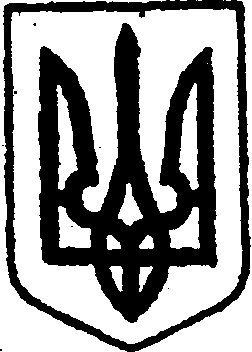 КИЇВСЬКА ОБЛАСТЬТЕТІЇВСЬКА МІСЬКА РАДАVІІІ СКЛИКАННЯШІСТНАДЦЯТА  СЕСІЯПРОЄКТ Р І Ш Е Н Н Я29 серпня 2022 року                                                                   №  - 16 - VІІІПро завершення приватизації об’єкта малої приватизації комунальної власності – нежитлового приміщення, що знаходиться за адресою: вул. Цвіткова, 26-Я в місті Тетієві Білоцерківського району Київської області               Відповідно до статей 26, 60 Закону України «Про місцеве самоврядування в Україні», статті 10 Закону України «Про приватизацію державного і комунального майна», пункту 74 Порядку проведення електронних аукціонів для продажу об’єктів малої приватизації та визначення додаткових умов продажу, затвердженого постановою Кабінету Міністрів України від 10 травня 2018 року № 432, керуючись рішенням Тетіївської міської ради від 01 березня 2022 року № 651-15-VIII «Про затвердження протоколу про результати  електронного аукціону  № UA-PS-2022-01-19-000012-1 з продажу об’єкта малої приватизації – нежитлового приміщення, що знаходиться за адресою: вул. Цвіткова, 26-Я в місті Тетієві Білоцерківського району Київської області» та укладеним на виконання цього рішення договором купівлі продажу від 10 серпня 2022 року, враховуючи проведення покупцем в повному обсязі оплати за цим договором, беручи до уваги висновки та рекомендації постійної депутатської комісії з питань торгівлі, житлово-комунального господарства, побутового обслуговування, громадського харчування, управління комунальною власністю,  благоустрою, транспорту, зв’язку, Тетіївська міська рада В И Р І Ш И Л А:Завершити приватизацію об’єкта малої приватизації комунальної  власності – нежитлового приміщення, що знаходиться за адресою: вул. Цвіткова, 26-Я в місті Тетієві Білоцерківського району Київської області.Виконавчому комітету Тетіївської міської ради опублікувати дане рішення в електронній торговій системі.3. Контроль за виконанням даного рішення покласти на постійну депутатську комісію з питань торгівлі, житлово-комунального господарства, побутового обслуговування, громадського харчування, управління комунальною власністю,  благоустрою, транспорту, зв’язку (голова – Фармагей В. В.) та на першого заступника міського голови Кизимишина В. Й.Міський голова                                              Богдан БАЛАГУРА